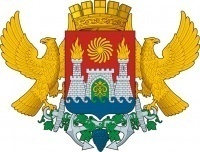 АДМИНИСТРАЦИЯ ГОРОДСКОГО ОКРУГА С ВНУТРИГОРОДСКИМ ДЕЛЕНИЕМ«ГОРОД МАХАЧКАЛА»МУНИЦИПАЛЬНОЕ БЮДЖЕТНОЕ ОБЩЕОБРАЗОВАТЕЛЬНОЕ  УЧРЕЖДЕНИЕ«СРЕДНЯЯ ОБЩЕОБРАЗОВАТЕЛЬНАЯ ШКОЛА № 14» ___________________________________________________________________________________________________________________________________________________________________________________________________________________________________________________________ Ул. Даниялова 77, г. Махачкала, Республика Дагестан, 367013, тел  (8722)  68-58-20  e-mail: ege600041@yandex.ru ОГРН  1070561001818, ИНН/КПП 0561056513,  057101001, ОКПО  49165787План работыпедагога-психолога Атаевой Ж.Н.на 2021-2022 учебный год.Махачкала 2021г.Цель:  создать психолого-педагогические условия, которые обеспечат полноценное личностное развитие, позитивную социализацию, жизненное самоопределение обучающихся в учреждении образования, семье и социальном окружении. Задачи: 1.    Повысить уровень знаний учащихся о необходимых жизненных навыках, сформировать позитивное отношение к здоровому образу жизни, выработать навыки  и умения ЗОЖ;2.    Сформировать у обучающихся способности к самоопределению в выборе профессиональной деятельности;3.    Оказать целенаправленное влияние на формирование благоприятного социально-психологического климата в учреждении образования, создать условия для благоприятного социально-психологического развития классных коллективов;4.    Изучить личность учащихся и ученические коллективы с целью организации индивидуального и дифференцированного подхода в процессе обучения и воспитания;5.    Создать психолого-педагогические условия для успешной адаптации учащихся к особенностям образовательной среды школы;6.    Активизировать работу с семьей, своевременно выявить и осуществить профилактику неблагополучия в семьях  через организацию сотрудничества со всеми специалистами СППС, классными руководителями, педагогами  и родителями;7.    Выявить и психологически поддержать 1) одаренных учащихся, 2) учащихся, требующих особого педагогического внимания, 3) учащихся, состоящих на различных видах учета,  через организацию комплексной психодиагностики; 8. Повысить психолого-педагогическую культуру родителей и педагогов.Основные направления работы:Организационно-методическая работа;Диагностическая работа;Коррекционно-развивающая работа;Профилактическая работа;Консультативная и просветительская работа.ПРИНЯТО: решением  педагогического советаПротокол № 1 от « 31 » 08 2021 г. УТВЕРЖДАЮ:Директор МБОУ СОШ №14___________   Багандов М.Г-Б.Приказ:№114-П от  « 01 »   09   2021 г.№ п./п.Направление работыПланируемые мероприятияКатегория сопровожденияОтветственныйСрок проведенияПланируемый результат.Выход 11.Организационно-методическая работаОзнакомление с планом работы школы на учебный год.Педагог-психологСентябрь(1-15)Согласованность работы разных специалистов и администрации.21.Организационно-методическая работаИндивидуальные консультации с педагогами  по сопроводительной работе с учащимися в течении года.СентябрьСоставление еженедельной сетки сопроводительной работы с учащимися, педагогамиЗапись в журнале31.Организационно-методическая работаСоставление совместного плана работы социально- психологической службы школы на учебной год.СентябрьПланирование профилактических мероприятий с детьми « группы риска»41.Организационно-методическая работаУчастие в проведении МО классных руководителей:-« Особенности адаптационного периода у детей 1-х классов. Рекомендации классным руководителям по оказанию помощи детям с низким уровнем адаптации»(МО кл. рук.нач кл.);Сентябрь-октябрьВзаимодействие с классными руководителями обучающихся. Повышение психологической компетентности педагогов в работе с детьми с трудностями в обучении и проблемами в поведении.Справка51.Организационно-методическая работаИндивидуальные и групповые консультации педагогов по вопросам взаимодействия с обучающимисяВ течение годаВыработка эффективных форм взаимодействия между педагогами и обучающимися.Запись в журнале61.Организационно-методическая работаВыступление на педагогических советах школы ( по запросу администрации)В течение годаПолучение педагогами сведений о ходе психологической работы с учащимися по различным направлениям.71.Организационно-методическая работаОказание методической помощи классным руководителям в проведении классных и родительских собраний.В течение годаМетодические рекомендации классным руководителям в проведении просветительской  работы.Запись  в журнале81.Организационно-методическая работаИзучение нормативных документов и психологической литературы.В течение годаПовышение уровня профессиональной компетенции.91.Организационно-методическая работаУчастие в работе МО социальных педагогов, педагогов- психологов района, участие в семинарах, конференциях, открытых родительских собраниях .В течение годаОсведомленность в области психологических знаний на современном этапе.Запись в журнале101.Организационно-методическая работаУчастие в работе МО социальных педагогов, педагогов- психологов района, участие в семинарах, конференциях, открытых родительских собраниях .В течение годаОсведомленность в области психологических знаний на современном этапе.Запись в журнале12.Диагностическая работаПроведение диагностических методик на определение адаптации первоклассников к школьному обучению:-Тест Керна- Йерасика;-« Графический диктантУчащиеся 1-х классовПедагог- психологОктябрьОпределить уровень адаптационного периода у первоклассников. Выработка рекомендаций классным руководителям и родителям.Справка 22.Диагностическая работаПрослеживание хода адаптации учащихся - Тест школьной тревожности Филлипса;-Методика Сан;- Методика незаконченных предложений « Я и мой класс»5-й,10-11.Педагог-психологОктябрь-ноябрьВыявление дезадаптированных детей. Выработка рекомендаций родителям и классным руководителям.Справка 32.Диагностическая работаИзучение уровня школьной мотивации.2-3 классыПедагог-психологНоябрьОпределение причин низкой мотивации. Индивидуальное консультирование кл. руководителей и родителей.Справка 42.Диагностическая работаИсследование эмоционально – личностной сферы ребенка.Методика «Кактус»1-е классыПедагог-психологОктябрь Выявления и уточнения черт личности, установок и психологических проблем ребенкаСправка 52.Диагностическая работаДиагностика агрессивности детей«Несуществующее животное»1-4 классыПедагог-психологНоябрь Выявления и уточнения черт личности, установок и психологических проблем ребенкаСправка 62.Диагностическая работаСоциально-психологическое тестирование обучающихся на предмет раннего выявления немедицинского потребления наркотических средств и психотропныхвеществ (СПТ)7-11 классыПедагог-психологСоц. ПедагогКл.рук-лиСентябрь Октябрь Социально-психологическое тестирование, направленное на раннее выявление немедицинского потребления наркотических средств и психотропных веществСправка 72.Диагностическая работаДиагностические методики познавательных процессов( память, мышление ,внимание),мотивация учения, эмоционального благополучия, профессиональных интересов.7-10 классыПедагог-психологОктябрь-ноябрьИндивидуальное консультирование обучающихся, кл. руководителей и родителей.Запись в журнале82.Диагностическая работаДиагностические методики на выявление интеллектуальных возможностей и способностей учащихся.Способные и одаренные дети.Педагог-психолог, кл. рук,учителя-предметники.ДекабрьПомощь перспективным детям в определении возможностей.Запись в журнале92.Диагностическая работаДиагностические исследования «Профессиональная ориентация школьников»8-10 классыПедагог-психолог1 полугодие Выявление профессиональных интересов учащихся, оказание помощи в выборе профессии.Справка 102.Диагностическая работаДиагностические методики на выявление интеллектуальных возможностей и способностей учащихся.Дети «группы риска» и «трудные дети»Педагог-психологВ течение годаВыявление особенностей детей с целью выработки рекомендаций учителям родителям.Запись в журнале112.Диагностическая работаПроведение методики на выявление интересов и  склонностей « Карта интересов».Учащиеся 8-х классовПедагог-психологФевральОпределение учебных и профессиональных интересов. Выработка  рекомендаций учащимися по профессиональному самоопределениюЗапись в журнале122.Диагностическая работаДиагностика методики выявления уровня актуального развития учащихся.5-9 классыПедагог-психологНоябрь- декабрьПодготовка документов на ПМПК. Выработка рекомендаций по дальнейшему обучению учащихся.Запись в журнале13Диагностика психологического климата классного коллектива»1-е, 5-е, 10-й классыПедагог-психологНоябрь Изучение  эмоционально-психологического климата классного коллектива и эмоционального самочувствие каждого ребенка на уроках.Справка  14Диагностика психологического климата классного коллектива»9-е, 11-й классыПедагог-психологНоябрь Изучение  эмоционально-психологического климата классного коллектива и эмоционального самочувствие каждого ребенка на уроках.Справка  15Мониторинг уровня воспитанности школьников1-11 классыПедагог-психологОктябрь Изучение и анализ воспитанности школьниковСправка 16Мониторинг уровня комфортности классных коллективов 2,3,7,8 классыПедагог-психологОктябрьАнализ  уровня  комфортности  обучающихся в школе.Справка 13.Коррекционно-развивающая работаГрупповые коррекционно - развивающие занятия с детьми с низким уровнем адаптации к школе1-е классыПедагог-психолог, кл. рук.Ноябрь-декабрьПовышение уровня школьной мотивации. Снятие тревожности у первоклассников.Запись в журнале, справка23.Коррекционно-развивающая работаИндивидуальные коррекционно- развивающие занятия с детьми с асоциальным поведением.Дети «группы риска» и «трудные дети»Педагог- психолог,кл.рук., учителя-предметники.В течении годаРазвитие коммуникативных и личностных качеств у обучающихсяЗапись в журнале33.Коррекционно-развивающая работаГрупповые и индивидуальные занятия с обучающимися, показавших высокий уровень тревожности и низкий уровень самочувствия5,10-11классыПедагог- психолог,,кл.руководитель.Ноябрь-декабрьСнятие тревожности и повышение положительного самочувствияЗапись в журнале43.Коррекционно-развивающая работаИндивидуальные и групповые занятия с одаренными обучающимисяОдаренные детиПедагог- психолог,учителя-предметникиВ течение годаРазвитие интеллектуального потенциала, формирование личностных и коммуникативных качеств.Запись в журнале53.Коррекционно-развивающая работаЗанятия по программе « Мой выбор» С. Н. ЧистяковойУчащиеся 8-х классовПедагог-психологДекабрь-февральРазвитие временной перспективы у старшеклассниковЗапись в журнале63.Коррекционно-развивающая работаКлассный час «Мы-пятиклассники»Учащиеся 5-х классовПедагог-психологОктябрь Оказание помощи детям с низким уровнем адаптацииЗапись в журнале73.Коррекционно-развивающая работаКлассный час «Старшая школа – это?»Учащиеся 5-х классовПедагог-психологНоябрь Оказание помощи детям с низким уровнем адаптацииЗапись в журнале83.Коррекционно-развивающая работаКоррекционно-развивающие занятия по развитию интеллектуальных возможностей и формированию коммуникативной сферы5-9 классы.Педагог-психологНоябрь-декабрьФормирование коммуникативных навыков и интеллектуальных уменийЗапись в журнале93.Коррекционно-развивающая работаГрупповые занятия с обучающимися 11-х классов по подготовке к ЕГЭ « Путь к успеху»Учащиеся 11-го класса.Педагог-психологМарт-апрельПовышение стрессоустойчивости и уверенности в себеЗапись в журнале103.Коррекционно-развивающая работаИндивидуальные занятия с обучающимися, показавшими низкий уровень эмоционального благополучия.7-10 классы.Педагог- психологВ течение годаСнятие тревожности и повышение положительного самочувствияЗапись в журнале14.Профилактическая работа.Работа с неуспевающими детьми1-11 классыВ течение годаРазвитие неуспевающих детей. Индивидуальная помощь детям.Запись в журнале24.Профилактическая работа.Коммуникативный мини- тренинг « Я и мой класс»1-классыПедагог- психологСентябрьФормирование позитивного отношения к школе и к одноклассникам.справка34.Профилактическая работа.Анкетирование « Привычки и здоровье». Беседа от здоровом образе жизни5-классыПедагог- психологОктябрьФормирование полезных привычексправка44.Профилактическая работа.Групповая беседа « Ценностные ориентации»9-классыПедагог- психологМартПомощь обучающимся в самоопределении своих возможностей.Запись в журнале54.Профилактическая работа.Групповые беседы: « Правила поведения в школе». « Я и мои друзья». «Мои увлечения»1-4 классыПедагог- психологВ течение годаФормирование правильного отношения к себе и другимЗапись в журнале64.Профилактическая работа.Профилактическое  мероприятие о вреде табакокурения, алкоголизма и наркомании «Не переступи черту».7-11 классыСоц.-псих.служба1 полугодиеФормирование ответственности детей за свою жизньСправка 74.Профилактическая работа.Индивидуальные беседы « Мои интересы» , « Какой я?», « За что меня можно уважать?»,» Мой круг общения»5-8 классыПедагог- психологВ течение годаФормирование адекватной  самооценкиЗапись в журнале84.Профилактическая работа.Проведение профилактических бесед среди учащихся 7-11 классов: «Новое поколение выбирает ЗОЖ».7-11 классыПедагог-психологДекабрь Формирование активной жизненной позиции и определение истинных ценностных ориентаций путем привития навыков ЗОЖ и профилактики воздействия вредных зависимостей.Справка 94.Профилактическая работа.Проведении профилактических мероприятий по усилению информационно – разъяснительной работы с учащимися«Профилактика наркомании»5-9 классыСоц.-псих. службаДекабрь Формирование ответственности детей за свою жизньСправка 104.Профилактическая работа.Проведении  социального опроса среди детей подросткового возраста  с целью профилактики безнадзорности, правонарушений, преступлений среди несовершеннолетних, употребления несовершеннолетними спиртных напитков, наркотических, токсических, психотропных веществ .7-11 классыПедагог- психолог1 полугодиеСправка 114.Профилактическая работа.Индивидуальные беседы « Моя будущая профессия», « Мой темперамент», « Характер и профессия9-11 классыПедагог- психологВ течение годаФормирование профессионального интереса исходя из личностных возможностей обучающихсяЗапись в журнале124.Профилактическая работа.Участие в заседаниях ПМПК1-11 классыВ течение годаВзаимодействие с другими специалистами школы по оказанию  индивидуальной помощи учащимсяЗапись в журнале134.Профилактическая работа.Участие в Советах профилактики1-11 классыВ течение годаВзаимодействие с социально- педагогической службой школы в работе с детьми «группы риска»справка15.Консультативная и просветительская работа Родительский лекторий. Особенности адаптации первоклассников к школе. Помощь родителей в сложный период – в период обучения к школеРодители учащихся 1-х классовПедагог- психологноябрьОсведомленность родителей о методах  и способах поддержания детей в период адаптации.Запись в журнале25.Консультативная и просветительская работа Родительский лекторий « Компоненты готовности к переходу в среднее звено»Родители учащихся 5-х классовПедагог- психологдекабрьИнформирование родителей об особенностях адаптации учащихся 5-х классовЗапись в журнале35.Консультативная и просветительская работа Родительский лекторий « Возрастные особенности младшего школьника. Правила жизни ребенка»( по запросу классных руководителей)Родители учащихся 2-х, 3-х классовПедагог- психологфевральИнформирование родителей о методах правильного взаимоотношения с детьмиЗапись в журнале45.Консультативная и просветительская работа Проведение профилактического  тематического родительского собрания«Профилактика девиантного поведения, противодействие вовлечения несовершеннолетних в потребление и оборот наркотиков».Родители учащихся 7-х классовПедагог- психологНоябрь Информирование родителей о методах правильного взаимоотношения с детьмиСправка 55.Консультативная и просветительская работа Занятие- практикум « Принятие ответственности за собственный образ жизни»7-е классыПедагог- психологмартФормирование ответственности детей за свою жизньсправка65.Консультативная и просветительская работа Проведении профилактических бесед:«Трезвость и здоровье детям и обществу».8-11 классыПедагог- психологдекабрьФормирование активной жизненной позиции и определение истинных ценностных ориентаций путем привития навыков ЗОЖ и профилактики воздействия вредных зависимостей.Справка 75.Консультативная и просветительская работа Проведении профилактических бесед «Курение- мифы и реальность».5-11 классыПедагог- психологЯнварь Формирование активной жизненной позиции и определение истинных ценностных ориентаций путем привития навыков ЗОЖ и профилактики воздействия вредных зависимостей.Справка 85.Консультативная и просветительская работа Занятие с элементами тренинга « Познай себя и окружающих»10 –е классыПедагог- психологапрельФормирование у детей наблюдательности и умения анализировать свое поведениесправка95.Консультативная и просветительская работа Родительский лекторий « Помощь родителей в профессиональном самоопределении учащихся» (по запросу кл. руководитей)Родители 9-11 классовПедагог- психологмайРекомендации родителям в учете индивидуальных особенностей учащихся при выборе профессииЗапись в журнале105.Консультативная и просветительская работа Индивидуальное консультирование обучающихся2-11 классыПедагог- психологВ течениегодаПсихологическая поддержкаЗапись в журнале115.Консультативная и просветительская работа Индивидуальное консультирование родителей по вопросам воспитания детейРодители учащихсяПедагог- психологПсихологическая поддержкаЗапись в журнале12Индивидуальное консультирование учителей по вопросам обучения и взаимодействия с учащимисяУчителя, кл. руководители, администрация.Педагог- психологПсихологическая поддержкаЗапись в журнале